Zapisnik 1. seje Upravnega odbora šolskega sklada,dne 20. 9. 2021 ob 19.00 uri  preko ZOOM-a na daljavoDnevni red:1. Potrditev dnevnega reda
2. Potrditev koriščenja sredstev 3. Sprejem letnega poročila šolskega sklada 2020/20214. Sprejem finančnega načrta šolskega sklada 2021/2022 5. RaznoPRISOTNI ČLANI: Matej Verbajs (predsednik), Branka Gaiser, Martina Klemen, Dragica Kosi, Metka R. Žumer,  Albin DobnikDRUGI PRISTONI: Mitja Vidovič (ravnatelj), Viktorija Vrabl (pomočnica  ravnatelja  za vrtec)OPRAVIČENO ODSOTNI: Saša RopičK1) Potrditev dnevnega redaSestanek UO šolskega sklada prične g. Verbajs s pregledom dnevnega reda. Prisotni se strinjajo s predlaganimi točkami dnevnega reda.K2) Potrditev koriščenja sredstevPo zadnji seji upravnega odbora šolskega sklada (v prejšnjem šolskem letu), je šola za zaprosila za koriščenje sredstev šolskega sklada za: nakup treh kosov napihljivih otroških bazenov za vrtec za zunanjo uporabo v času vročinskega vala. Skupna vrednost znaša 63,69 EURnakup dveh kosov stenskega številskega traku za lažji pouk matematike. Skupna vrednost je 152,65 EUR.dofinanciranje nakupa lesenega gledališča Kašimbaj z fugurami; šolski sklad je nakup lesenega gledališča že odobril, ob kasnejšem nakupu pa se je izkazalo, da je zaprošen in odobren znesek prenizek, saj je bilo potrebno kupiti še fugure in plačati poštnino. Dodan stroški znašajo 74 EUR. Po razpravi se soglasno sprejmejo sledeči sklepi:SKLEP1: Iz sredstev šolskega sklada se financira nakup treh napihljivih bazenov za vrtec v višini  63,69 EUR.SKLEP2: Iz sredstev šolskega sklada se financira nakup dveh stenskih številksih trakov v višini 152,65 EUR.SKLEP3: Iz sredstev šolskega sklada se za nakup lesenih gledališč kašimbaj in za nakup figur financira še dodatnih 74,00 EUR.K3) Sprejem letnega poročila šolskega sklada 2020/2021G. Verbajs predstavi letno poročilo šolskega sklada za šolsko leto 2020/2021. Delovanje v tem leti je zaznamovala epidemija, tako kot ostale dejavnosti v šoli. Večina dejavnosti se ni izvajala, zato jih sklad ni sofinanciral. Posledično je bilo tudi finančno poslovanje sklada precej okrnjeno in nižje kot prejšnja leta.Šolski sklad je imel v šolskem letu 2020/21 4.247,15 EUR prihodkov in 4.848,74 EUR odhodkov. Glavna prihodka so bila sredstva iz prodaje starega papirja (2.041,58 EUR) in donacije staršev (2.006,00 EUR). Glede na prejšnja leta ni bilo prihodkov iz novoletne prireditve in praktično ni bilo donacij podjetij. Med odhodki se je največ namenilo za sofinanciranje šolske opreme (2.111,26 EUR) in vrtčevske opreme (601,04 EUR. 1.400,07 EUR je predstavljala poraba sredstev iz zbranega papirja, ki so jo določili razredi oz. igralnice samostojno.Nato se soglasno sprejeme sledeči:SKLEP4: Sprejme se letno poročilo o delu šolskega sklada v šolskem letu 2020/21 v besedilu, ki je priloga tega zapisnika in ki se objavi na spletni strani šole.K4) Sprejem finančnega načrta šolskega sklada 2021/2022G. Verbajs na kratko predstavi predlog finančnega načrt šolskega sklada za šolsko leto 2021/22: Predvideni so prihodki in odhodki v višini 7.700 EUR in odhodki v višini 9.684 EUR.Nato se soglasno sprejeme sledeči:SKLEP5: Sprejme se finančni načrt šolskega sklada za šolsko leto 2021/22 v predlaganem besedilu, ki je priloga tega zapisnika.K5) RaznoG. Verbajs pozove predstavnike šole in vrtca, da v prihodnjih tednih pripravijo predloge za koriščenje sredstev iz šolskega sklada.G. ravnatelj Mitja Vidovič predlaga, da se zbiranje starega papirja začne že v mesecu septembru, saj je trenutno visoka cena za odkup papirja. Člani šolskega sklada se s predlogom strinjajo. Seja  je bil zaključen ob 20.00 uri.ZAPISALA: Martina  Klemen                                                  PREDSEDNIK: Matej VerbajsOSNOVNA ŠOLA HAJDINASp. Hajdina 24, 2288 Hajdinahttp://www.os-hajdina.si 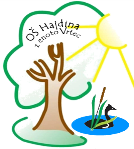      02/788-1260  02/788-1261o-hajdina.mb@guest.arnes.si